АДМИНИСТРАЦИЯ СЕЛЬСКОГО ПОСЕЛЕНИЯ «ГАЛКИНСКОЕ»РАСПОРЯЖЕНИЕс. Галкино«27» февраля 2020 год                                                                                                            № 15 О проведении плановой документарной/ выездной проверки физического лицаПровести проверку в отношении: Лоскутова Артёма Сергеевича.Место нахождения: Забайкальский край, Шилкинский район, с. Нижнее Галкино, ул. Набережная, д. 25.Назначить лицом (ми) уполномоченным (ми) на проведение проверки: Бурдинскую Полину Сергеевну – инспектор муниципального земельного контроля сельского поселения «Галкинское».Привлечь к проведению проверки в качестве экспертов, представителей экспертных организаций, следующих лиц: без привлечения экспертов.Установить, что:- настоящая проверка проводится с целью: исполнения ежегодного плана проведения проверок соблюдения земельного законодательства в отношении физических лиц на 2020 год,- задачами настоящей проверки являются: соблюдение требований земельного законодательства Лоскутова Артёма Сергеевича при использовании земельного участка расположенного по адресу: Забайкальский край, Шилкинский район, с. Нижнее Галкино, ул. Набережная, д. 25.6. Предметом настоящей проверки является (отметить нужное):соблюдение обязательных требований или требований, установленных муниципальными правовыми актами; соответствие сведений, содержащих в уведомлении о начале  осуществления отдельных видов предпринимательской деятельности, обязательным требованиям; выполнение предписаний органов государственного контроля (надзора), органов муниципального контроля; проведение мероприятий: по предотвращению причинения вреда жизни, здоровью граждан, вред животным, растениям, окружающей среде; по предупреждению возникновения чрезвычайных ситуаций природного и техногенного характера; по обеспечению безопасности государства; по ликвидации последствий такого вреда.7.Срок проведения проверки: 20 рабочих дней.К проведению проверки приступить с «04» марта 2020 г.Проверку окончить не позднее «01» апреля 2020 г.8.Правовые основания проведения проверки: Земельный кодекс Российской Федерации; Федеральный закон от 26.12.2008 № 294-ФЗ «О защите прав юридических лиц и индивидуальных предпринимателей при осуществлении государственного контроля (надзора) и муниципального контроля»; Постановление Правительства Забайкальского края № 50 от 16.02.2015 г. «Об утверждении Порядка осуществления муниципального земельного контроля на территории муниципальных образований Забайкальского края»;9.В процессе проверки провести следующие мероприятия по контролю, необходимые для достижения целей и задач проведения проверки:-в срок с «04» марта 2020 г. по «01» апреля 2020 г. удостоверить личность физического лица, в отношении которого проводится проверка, или его представителя, действующего по доверенности; проверить наличие правоустанавливающих (правоудостоверяющих) документов на используемый (ые) земельный (ые) участок (ки) и их соответствие требованиям действующего законодательства; обследовать (провести осмотр), замер (ы) земельного (ых) участка(ов) с применением технических средств государственного земельного контроля; составить акт (ы) проверки (ок) по установленной форме; ознакомить представителя физического лица, в отношении которого проведена проверка, с актом (ми) проверки.10.Перечень документов, предоставление которых физическим лицом необходимо для достижения целей и задач проведения проверки:-документ, удостоверяющий личность;-правоустанавливающие (правоудостоверяющие) документы на проверяемый (ые) земельный(ые) участок (и) и расположенный (ые) на них объект (ты)Глава сельского поселения                                                                      И.В. Миронов              «Галкинское»__________________________________________________________________________АДМИНИСТРАЦИЯ СЕЛЬСКОГО ПОСЕЛЕНИЯ «ГАЛКИНСКОЕ»МУНИЦИПАЛЬНЫЙ ЗЕМЕЛЬНЫЙ КОНТРОЛЬУВЕДОМЛЕНИЕо времени и месте проведения проверки соблюдения земельного законодательства«27» февраля 2020 г.                                                                                                                   с. ГалкиноВ порядке осуществления мероприятий по муниципальному земельному контролю, на основании распоряжения главы сельского поселения «Галкинское» от 27 февраля 2020 № 15 в отношении Лоскутова Артёма Сергеевича будет проведена выездная плановая проверка соблюдения земельного законодательства на земельном участке, расположенном по адресу: Забайкальский край, Шилкинский район, с. Нижнее Галкино, ул. Набережная, д. 25, в случае выявления нарушений – составление предписания об устранении выявленного нарушения требований земельного законодательства Российской Федерации.       Руководствуясь Земельным кодексом РФ, Кодексом РФ об административных правонарушениях предлагаю:Лоскутову Артему Сергеевичу  «04» марта 2020 г. в «13» час. «30» мин. находиться на проверяемом земельном участке, расположенном по адресу: Забайкальский край, Шилкинский район, с.Нижнее Галкино, ул. Набережная, д. 25.При себе иметь:Документы, удостоверяющие личность;Правоустанавливающие (правоудостоверяющие) документы на земельный участок, расположенный по адресу: Забайкальский край, Шилкинский район, с. Нижнее Галкино, ул. Набережная, д.25.В случае участия в проверке представителя – документы, подтверждающие полномочия на участия в данной проверке.Неповиновение законному распоряжению или требованию должностного лица, органа, осуществляющего государственный земельный контроль, а равно воспрепятствование осуществлению этим должностным лицом, служебных обязанностей влечет ответственность, предусмотренную ст. 19.4 КоАП РФ.Инспектор муниципального                                                                                          П.С. Бурдинскаяземельного контролясельского поселения «Галкинское»Лицо, принявшее уведомление, обязано при первой возможности без промедления вручить его адресату, при невозможности вручения по объективным обстоятельствам – сообщить по телефону: 31-7-41 (Администрация сельского поселения «Галкинское»)АДМИНИСТРАЦИЯ СЕЛЬСКОГО ПОСЕЛЕНИЯ «ГАЛКИНСКОЕ»МУНИЦИПАЛЬНЫЙ ЗЕМЕЛЬНЫЙ КОНТРОЛЬУВЕДОМЛЕНИЕ«___»_________2020г.                                                                                                  с. Галкино    В порядке осуществления мероприятий по муниципальному земельному контролю «___» ____________ 2020 г. в отношении _____________________________________________________________________________проведена выездная плановая проверка соблюдения земельного законодательства на земельном участке, расположенном по адресу: __________________________________________________________________________________________________________________________________________________________           Руководствуясь Земельным кодексом РФ, Кодексом РФ об административных правонарушениях, Положение о порядке осуществления муниципального земельного контроля на территории сельского поселения «Галкинское» № 111 от 30.08.2011 г., предлагаю: _____________________________________________________________________________«___» __________ 2020 г. в «___» час. «___» мин. прибыть в Администрацию сельского поселения «Галкинское», расположенная по адресу: Забайкальский край, Шилкинский район, с. Галкино, ул. Центральная, 16 для составления акта проверки и в случае выявления нарушения – предписания об устранении выявленного нарушения требований земельного законодательства Российской Федерации.               При себе иметь:Документы, удостоверяющие личность;Правоустанавливающие (правоудостоверяющие) документы на земельный участок.В случае участия в проверке представителя – документы, подтверждающие полномочия на участие в данной проверки.             Неповиновение законному распоряжению или требованию должностного лица, органа, осуществляющего муниципальный земельный контроль, а равно воспрепятствование осуществлению этим должностным лицом служебных обязанностей влечет ответственность, предусмотренную ст. 19.4. КоАП РФ.Инспектор муниципального                                                                               П.С. Бурдинскаяземельного контролясельского поселения «Галкинское»Лицо, принявшее уведомление, обязано при первой возможности без промедления вручить его адресату, при невозможности вручения по объективным обстоятельствам – сообщить по телефону: 31-7-41 (Администрация сельского поселения «Галкинское»)(отметка о вручении)АДМИНИСТРАЦИЯ СЕЛЬСКОГО ПОСЕЛЕНИЯ «ГАЛКИНСКОЕ»Забайкальский край, Шилкинский район,                                                                          «05» марта 2020г.ул. Центральная, 16                                                                                                              (дата составления акта)             (место составления акта)                                                                                                                                16 час. 00мин.                                                                                                                                              (время составления акта)АКТ ПРОВЕРКИОрганом муниципального контроля физических лиц№ 3«04» марта  2020 г. по адресу:                                  Забайкальский край, Шилкинский район,                                                                                      с. Нижнее Галкино, ул.Набережная, д.25                                                                                       (место проведения проверки)На основании распоряжения №15  от 27 февраля 2020 года Главы сельского поселения «Галкинское» И.В.Мироновабыла проведена плановая выездная проверка соблюдения земельного законодательства в отношении: Лоскутова Артёма Сергеевича 03.07.1989 г. р., место рождения: с.Галкино, Шилкинского района, Читинской области. Паспорт гражданина Российской Федерации: Серия 7608 № 385615  выдан 15.07.2009г. Отделением УФМС россии по Забайкальскому краю в Шилкинском районе. Адрес постоянного места жительства: Забайкальский край, Шилкинский район, с. Нижнее Галкино, ул. Набережная, д.25.Продолжительность проверки: 30 мин.Акт составлен: Инспектором муниципального земельного контроля сельского поселения «Галкинское» - Бурдинской П.С.С копией распоряжением проведении проверки ознакомлен (а):                                         (заполняется при проведении выездной проверки)                            (фамилия, имя, отчество (в случае, если имеется), подпись, дата, время) Лицо (а), проводившее проверку: Инспектор муниципального земельного контроля сельского поселения «Галкинское» - Бурдинская Полина Сергеевна_____________________(фамилия, имя, отчество (в случае, если имеется), должность должностного лица (должностных лиц), проводившего (их) проверку)При проведении проверки присутствовал (а): Лоскутов Артём Сергеевич(фамилия, имя, отчество физического лица, или его доверенного лица, присутствовавшего при проведении проверки)В ходе проверки установлено: Земельный участок, расположенный по адресу: Забайкальский край, Шилкинский район, с. Нижнее Галкино, ул. Набережная, д. 25, кадастровый номер 75:24:140102:125 категория – земли населенных пунктов, разрешенное использование – для ведения личного подсобного хозяйства, площадью 4400 кв.м. ( по документам), представлен гр. Лоскутову Артему Сергеевичу в собственность на праве договора купли – продажи земельного участка от 05.04.2016 года.  Право собственности на земельный участок зарегистрировано в Управлении Федеральной  службы государственной регистрации, кадастра и картографии по Забайкальскому краю (управление росреестра по Забайкальскому краю), что подтверждает свидетельство о государственной регистрации права  75-75/027/027/2016-5/2 от 13.04.2016 г., используется по целевому назначению. Земельный участок огорожен деревянным забором, вход на участок осуществляется со стороны ул. Набережной. На земельном участке расположены: жилой дом, зимовьё, хоз. постройки.При обмере земельного участка по фактическим границам, площадь составила  2677,25кв.м. Площадь земельного участка по документам 4400 кв.м. Таким образом, площадь нарушения по фактическим границам не выявлено.Выявлены факты нарушения требований земельного законодательства Российской Федерации:---------------Выявлены факты неисполнения предписаний об устранении земельного законодательства---------------_____________________________________________________________________________В ходе проверки производилось: обмер земельного участка производился геодезической мерной лентой, фотосъёмка телефоном HONOR.К акту прилагается: обмер границ земельного участка от 04.03.2020 г., схематический чертеж, фототаблица от 04.03.2020 г..Подписи лиц, проводивших проверку:                   ___________________П.С. БурдинскаяС актом проверки ознакомлен(а), акт со всеми приложениями получил(а):_____________________________________________________________________________(фамилия, имя, отчество, (в случае, если имеется), должность руководителя, иного должностного лица или уполномоченного представителя юридического лица, индивидуального предпринимателя его уполномоченного представителя)                                                                                                                        «05» марта 2020 г.                                                                                                                                     ____________                                                                                                                                                                                        (подпись)Пометка об отказе ознакомления с актом проверки: _________________________________АДМИНИСТРАЦИЯ СЕЛЬСКОГО ПОСЕЛЕНИЯ «ГАЛКИНСКОЕ»МУНИЦИПАЛЬНЫЙ ЗЕМЕЛЬНЫЙ КОНТРОЛЬОБМЕН ПЛОЩАДИ ЗЕМЕЛЬНОГО УЧАСТКАПриложение к акту проверки земельного законодательства от « 04» марта 2020 г.Обмер земельного участка произвел: Инспектор муниципального земельного контроля сельского поселения «Галкинское»: Бурдинская Полина Сергеевна.В присутствии: Лоскутова Артёма Сергеевича________________________________(должность, наименование юридического лица, Ф.И.О. законного представителя юридического лица, Ф.И.О. физического лица)По адресу: Забайкальский край, Шилкинский район, с. Нижнее Галкино, ул. Набережная, д. 25. Согласно обмеру площадь земельного участка составляет: 2677,25 кв.м. (две тысячи шестьсот семьдесят семь целых двадцать пять) кв. м., из них:-----------Расчет площади: S1= a*b=15,5*2=31 кв.м.                              S2=a*b=29*10=290 кв.м.                             S3=(a+b)/2*c=(42,5+30)/2*65=2356,25кв.м.                            Sобщая=S1+S2+S3=31+290+2356,25=2677,25 кв.м.Особые отметки: обмер земельного участка производился геодезической мерной лентой.Подписи должностных                 ____________                                    Бурдинская П.С.лиц                                                    (подпись)Присутствующий                      ______________                                         Лоскутов А.С.                                                            (подпись)СХЕМАТИЧЕСКИЙ ЧЕРТЕЖ ЗЕМЕЛЬНОГО УЧАСТКАПриложение к акту проверки земельного законодательства от «04» марта 2020 г.расположенного по адресу:Забайкальский край, Шилкинский район, с. Нижнее Галкино, ул. Набережная, д. 25Лоскутов Артём СергеевичПлощадь земельного участка:  2677,25кв.м.___________                                                                                                         Бурдинская П.С.      (подпись)                                                                                                                                                             Ф.И.О.______________                                                                                                                                               Лоскутов А.С.     (подпись)                                                                                                                                                                  Ф.И.О.МУНИЦИПАЛЬНЫЙ ЗЕМЕЛЬНЫЙ КОНТРОЛЬФОТОТАБЛИЦАприложение к акту проверки соблюдения земельного законодательства от «04» марта 2020 г.Лоскутов Артём Сергеевич(Ф.И.О. должностного лица, наименование юридического лица, Ф.И.О. гражданина)Забайкальский край, Шилкинский район, с.Нижнее Галкино, ул. Набережная, д.25(адрес земельного участка)Фото № 1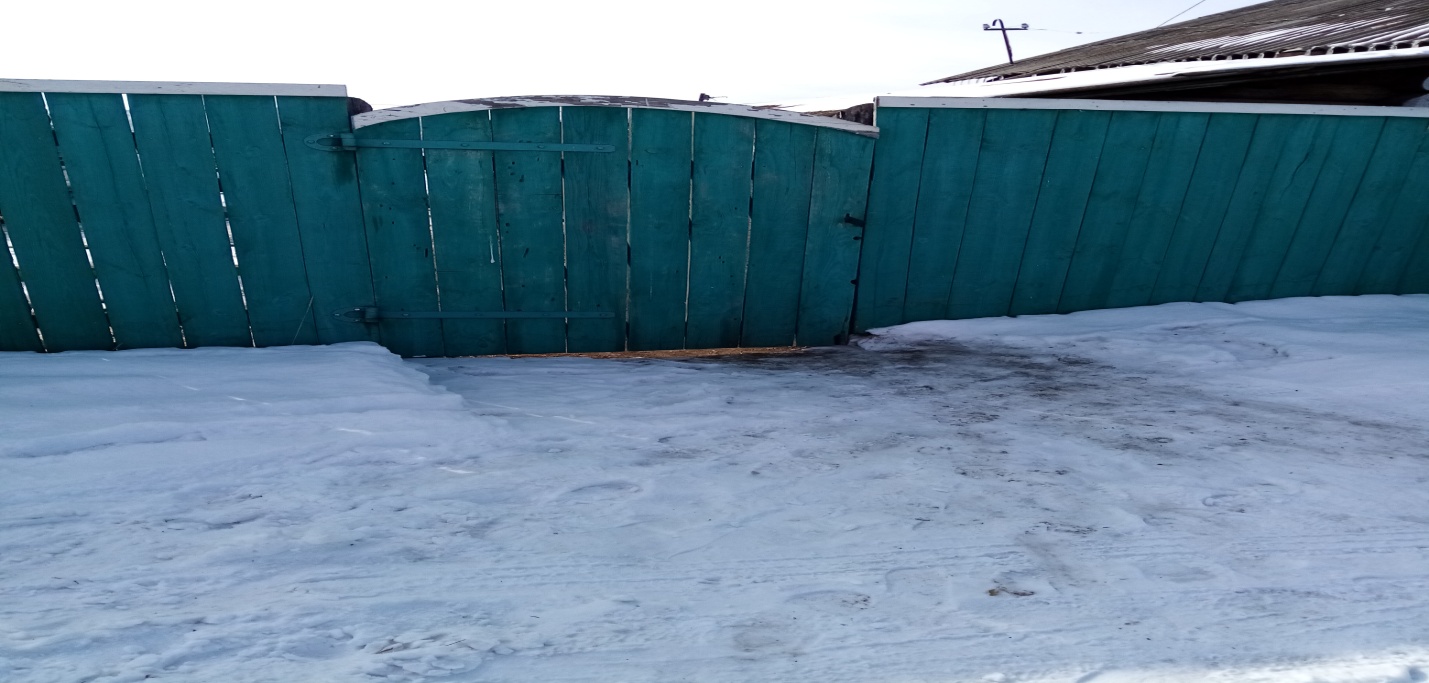 Фото № 2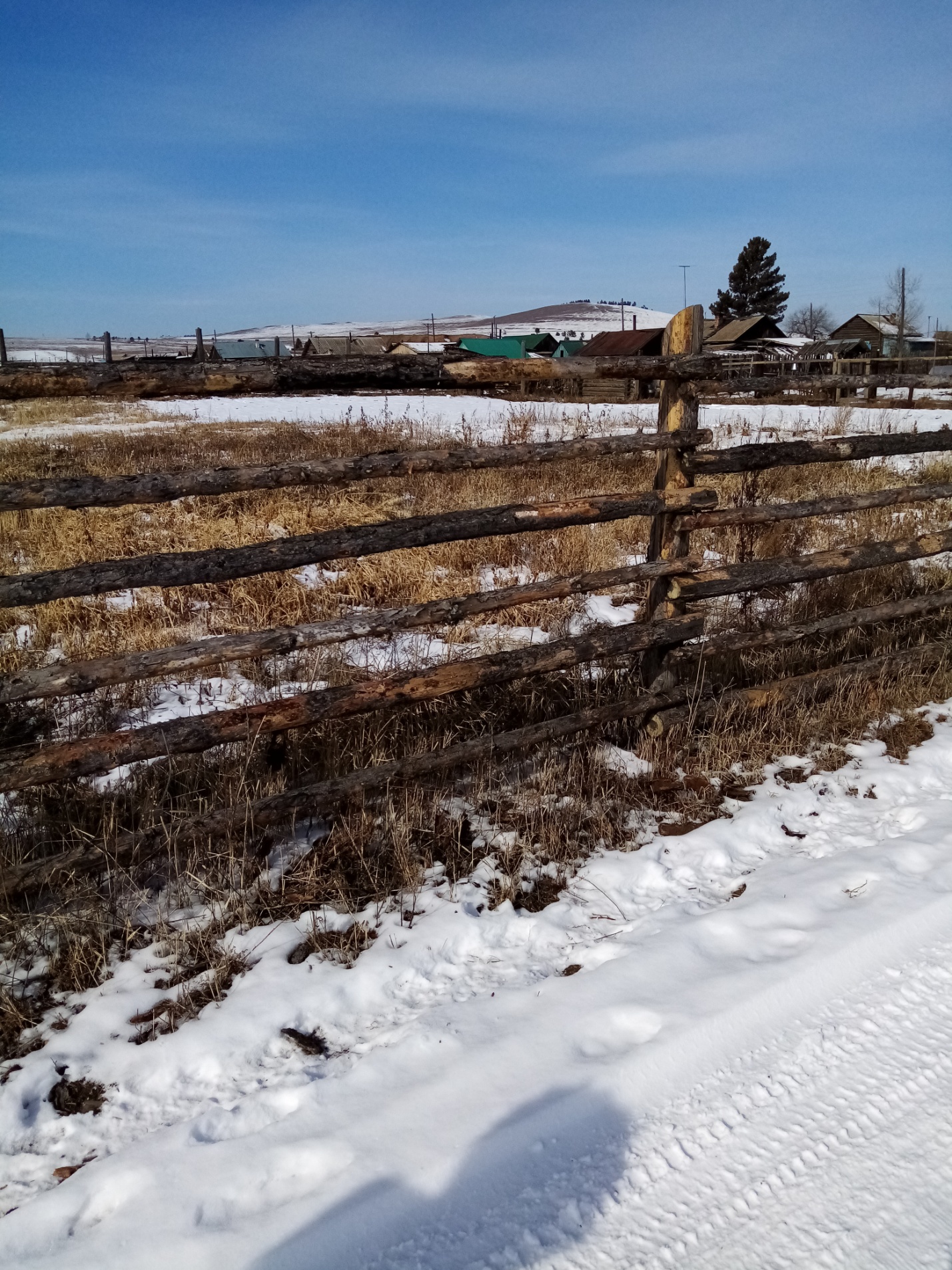 Фото №3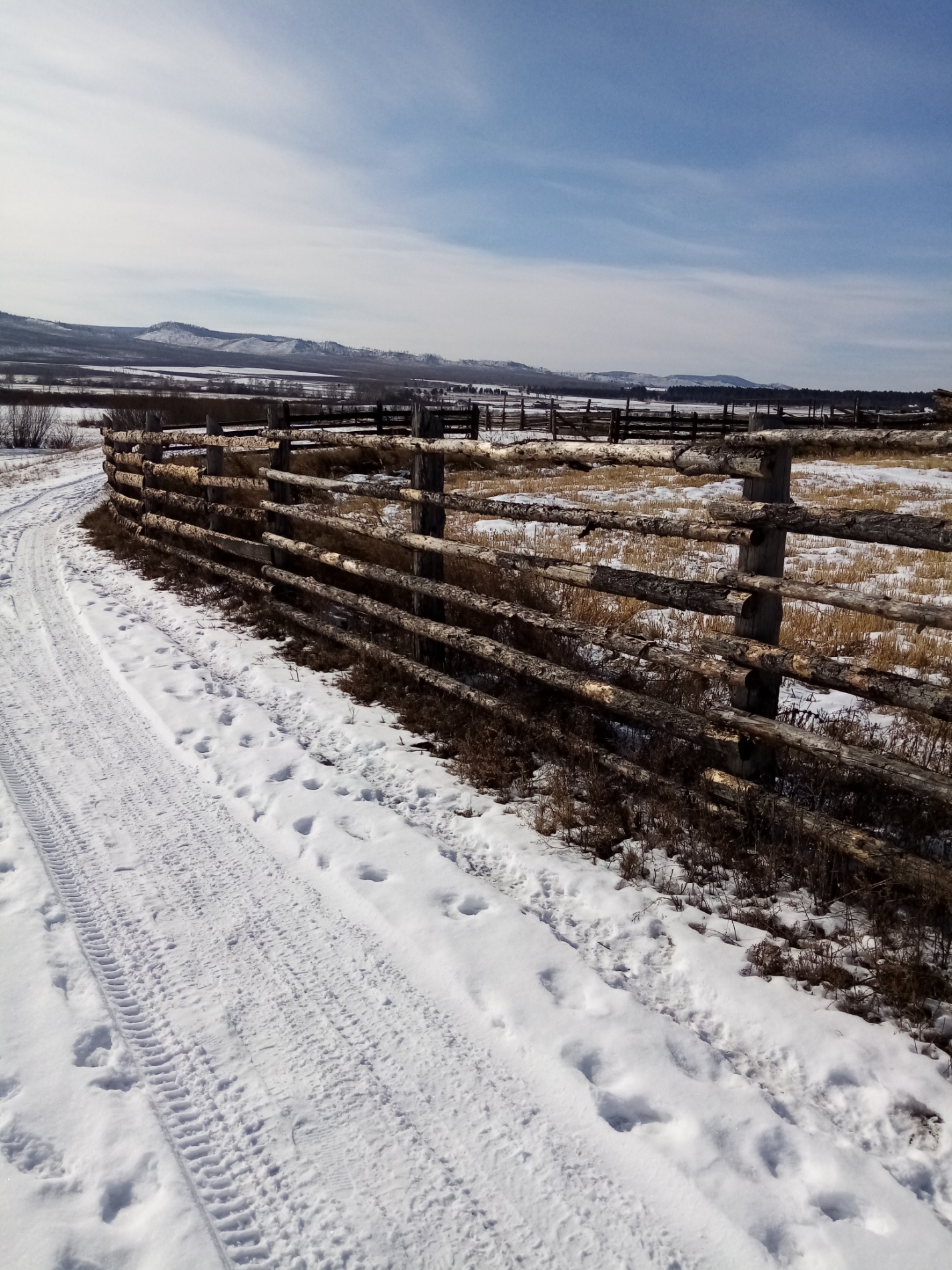 